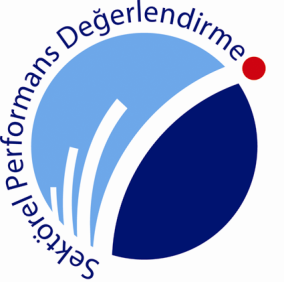 2011 YILI ÇİZGİ ÜSTÜ SEKTÖREL PERFORMANS DEĞERLENDİRME ÖDÜLLERİBüyük ÖdüllerBüyük ÖdüllerBüyük Ölçekli KuruluşKANCA EL ALETLERİ DÖVME ÇELİK VE MAKİNA SANAYİ A.Ş(KOCAELİ) KOBİKROMEL MAK. SAN. VE TİC. A.Ş. (SAKARYA)Performansta Süreklilik ÖdülleriPerformansta Süreklilik ÖdülleriBüyük Ölçekli KuruluşANLAŞ ANADOLU LASTİK SANAYİ VE TİCARET A.Ş (DÜZCE)Jüri Özel ÖdülleriJüri Özel ÖdülleriKOBİTEKOM ELEKTRİK ELEKTRONİK SAN. TİC. LTD. ŞTİ. (KOCAELİ)Sektör ÖdülleriSektör ÖdülleriSektör Ödülleri1-PLASTİK VE KAUÇUK ÜRÜNLERİ SANAYİ SEKTÖRÜKOBİPİMTAŞ PLASTİK İNŞAAT MALZEMELERİ SAN. VE TİC. A.Ş (KOCAELİ)1-PLASTİK VE KAUÇUK ÜRÜNLERİ SANAYİ SEKTÖRÜBüyük Ölçekli KuruluşTEKNO KAUÇUK SANAYİ A.Ş (KOCAELİ)2- YAPI VE YAPI MALZEMELERİ SANAYİ SEKTÖRÜKOBİSANDİVİÇ PLAS PANEL ÜRN. ISI VE SES İZOL.ÇATI VE CEPHE ÜR. A.Ş. (DÜZCE)2- YAPI VE YAPI MALZEMELERİ SANAYİ SEKTÖRÜBüyük Ölçekli KuruluşİZOCAM TİC. VE SAN. A.Ş. (KOCAELİ)3-TAŞIT ARAÇLARI VE YAN SANAYİ (LASTİK SANAYİ) SEKTÖRÜKOBİTEKİŞ TEKNİK EROZYON KALIP SANAYİ VE TİCARET A.Ş (KOCAELİ)3-TAŞIT ARAÇLARI VE YAN SANAYİ (LASTİK SANAYİ) SEKTÖRÜBüyük Ölçekli KuruluşASSAN HANİL OTOMOTİV SAN. VE TİC. A.Ş (KOCAELİ)4-ELEKTRİK MAKİNA VE CİHAZLARI SANAYİ SEKTÖRÜKOBİMKS TRANSFORMATÖR EKİPMANLARI SANAYİ VE TİCARET LTD.ŞTİ. (KOCAELİ)5-GIDA SANAYİ SEKTÖRÜKOBİBALARISI GIDA SAN. A.Ş (DÜZCE)6-KİMYA SANAYİ SEKTÖRÜKOBİ KOZLAB KOZMETİK DOĞAL ÜRÜNLERİ LAB. SAN (KOCAELİ)7-METAL SANAYİ SEKTÖRÜKOBİ  BOLPARSAN BRODE TEKSTİL METAL SAN. VE TİC.A.Ş. (BOLU)7-METAL SANAYİ SEKTÖRÜBüyük Ölçekli KuruluşKALİBRE BORU SANAYİ VE TİCARET A.Ş (KOCAELİ)8-AĞAÇ VE AĞAÇ ÜRÜNLERİ MOBİLYA SANAYİ SEKTÖRÜ KOBİSAKARYA İZ REKLAM MATBAA SERİGRAFİ BİLGİSAYAR SAN.TİC.LTD.ŞTİ. (SAKARYA)8-AĞAÇ VE AĞAÇ ÜRÜNLERİ MOBİLYA SANAYİ SEKTÖRÜ Büyük Ölçekli KuruluşDORUK AĞAÇ ÜRÜNLERİ İMALAT İNŞAAT NAKLİYAT SANAYİ ve TİCARET A.Ş (DÜZCE)9-MAKİNE SANAYİ SEKTÖRÜKOBİ ICM MAKİNA VE MÜHENDİSLİK LTD. ŞTİ (KOCAELİ)10-TEKSTİL VE DERİ ÜRÜNLERİ SANAYİ SEKTÖRÜ Büyük Ölçekli KuruluşREALKOM TEKSTİL ÜRÜNLERİ SANAYİ PAZARLAMA VE DIŞ TİC.A.Ş (DÜZCE)11- SU ARITIMI ATIK BERTARAFI SANAYİ SEKTÖRÜ  KOBİEXITCOM RECYCLİNG ATIK TAŞIMA LTD. ŞTİ(KOCAELİ)12-PETROL VE PETROL ÜRÜNLERİ SANAYİ SEKTÖRÜBüyük Ölçekli KuruluşBELGİN MADENİ YAĞLAR TİCARET VE SANAYİ A.Ş (KOCAELİ)